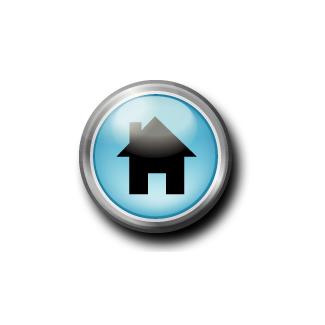 Johnston County Regional Housing CommitteeNC Balance of State Continuum of CareConference Room – Johnston County Mental Health CenterThursday, May 16, 2013 – 10:30 AMAgenda Welcome and Call to OrderIntroductionsNew Housing Specialist – Melissa PayneApproval of April 18, 2013 MinutesForeclosure Prevention – Charlotte SpradlingESG Funding Update BoS Steering Committee Meeting Updates from 5/7/13Targeting Program Update AnnouncementsNext Meeting – June 20, 2013 at 10:30 am – Johnston County Mental Health Center Conference Room                         